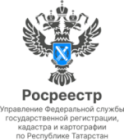 30.11.2023   Пресс-релизРосреестр Татарстана разъяснил новшества законодательства для участников долевого строительстваНововведения были озвучены во время проведения круглого стола, организованном Росреестром Татарстана для застройщиков. В мероприятии приняли участие  более 40 представителей строительных компаний. Как отметила заместитель руководителя Росреестра Татарстана Лилия Бурганова, Росреестр, являясь клиентоориентированным ведомством, всегда стремится к открытому диалогу, в том числе с профессиональными участниками рынка недвижимости. Проведение мероприятий подобного формата позволяет оперативно донести информацию до заинтересованных лиц и, самое главное, получить обратную связь,  в данном случае - от застройщиков. Эксперты Росреестра и Роскадастра по Республике Татарстан озвучили основные изменения законодательства в сфере государственной регистрации прав для участников долевого строительства. Отсутствие в ЕГРН записи о возможности регистрации на основании документов, подписанных усиленной квалифицированной электронной подписью, не препятствует регистрации прав на объект недвижимости, принадлежащий физическому лицу, если документы и прилагаемее к нему документы поданы в электронном виде сторонами договора об уступке прав требований по договору участия в долевом строительств (ДДУ). Главное условие - застройщик должен являться стороной по указанному договору участия в долевом строительстве.2. Многоквартирные дома могут относиться к  уникальным объектам недвижимости, если в проектной документации предусмотрена хотя бы одна из следующих характеристик:1) высота более чем 100 метров, для ветроэнергетических установок - более чем 250 метров;2) пролеты более чем 100 метров;3) наличие консоли более чем 20 метров;4) заглубление подземной части (полностью или частично) ниже планировочной отметки земли более чем на 15 метров.3. Размер государственной пошлины за регистрацию доли в праве общей собственности на общее недвижимое имущество в многоквартирном доме, ином здании, сооружении составляет 200 рублей (пп.23 часть 1 статьи 333.33 НК РФ).4. С 1 октября 2023 г. вступили в силу единые нормы об общем имуществе собственников недвижимости в многоквартирных домах, коттеджных, дачных поселках и гаражных кооперативах. Под общим имуществом законом понимается имущество, которое используется для удовлетворения потребностей всех владельцев недвижимости, расположенной в здании (сооружении) или на общей территории и связанной физически (технологически). Оно принадлежит собственникам недвижимости на праве общей долевой собственности. Доля собственника в праве на общее имущество пропорциональна его площади недвижимости в собственности. Каждый собственник принимает участие в содержании общего имущества пропорционально своей доле и может получить любую информацию о решениях общего собрания.5. Планируется, что с 1 января 2024 года застройщик в течение 10 рабочих дней со дня подписания передаточного акта с участником долевого строительства обязан в электронном виде направить в Росреестр заявление о регистрации права собственности участника ДДУ на такой объект. Также исключительно в электронном виде предлагается направлять заявления о регистрации договоров участия в долевом строительстве и прилагаемых к ним документов. Кроме того, законопроектом предусмотрена обязанность всех юридических лиц представлять заявления о кадастровом учете и регистрации прав исключительно в электронном виде! Контакты для СМИПресс-служба Росреестра Татарстана 255-25-80 – Галиуллина Галинаhttps://rosreestr.tatarstan.ruhttps://vk.com/rosreestr16                                                                                                            https://t.me/rosreestr_tatarstan